				3rd October 2019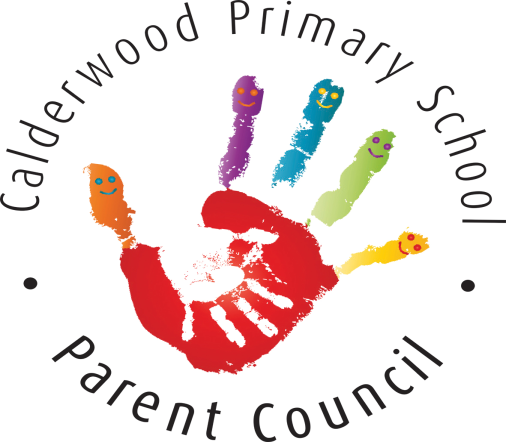 PC Meeting 								MINUTESMembers Present:  David Bhella, Joanne Simpson, Chris McVey, Saj Anwar, Louise Bradshaw, Sara Walker, Suzanne Morris, Gayle McMillan, Lena Meloy, Aishah Ali, Louise Dobbie, John Maguire.Staff:  Jen Innes, Jill Ring, Julie Kirkland, Gary Mowat, Maureen WaddellApologies:  Jayne Swanson, Councillor Robert Brown, Lesley Carroll, Lauren Feenan, Ashley Combe, Karen Mackay, James Donachie, Pamela Armstrong, Rachel Wylie, Kim Wilson, Lisa Kelly, Elaine Miller, Emma McIntyre, Kelly Anderson, Susanne Donachie, Lynne Cintron, Marion McAllister, Jill Hamilton, Ashley Miles, Gail Wilson, Lisa Avery.WelcomeDavid welcomed everyone to the parent council meeting.   Minutes from last meeting: accepted and agreed with PC members with the following action points still outstanding:Jayne Swanson- Processes  document to be produced covering all PC procedures – on-goingJayne Swanson – To contact Suzanne to get a copy of the garden maintenance plan and to find out information about learning through landscapes for the garden subgroup. – on-goingJayne Swanson – to speak to Suzanne about identifying a list of suppliers that she is looking to use for the garden – on-goingCompile a list of all PC members who are also PVG members – on-goingJayne Swanson – process to be put in place for the collection of money from the office generated by school tie sales.Jayne Swanson  / Jen Innes – look at re-introducing pop up shop for spare school uniform.  Possibly an order form in bag – on-goingCorrespondenceDavid confirmed that Jayne had received correspondence from South Lanarkshire Council to offer gambling awareness training to Parent Councils but it was agreed that this would be more targeted for secondary schools not primary schools.David advised that the Parent Council had an opportunity to apply for a grant of up to £500 from Burnside Community Council for a community project.  A discussion took place regarding what we could use this for, maybe for the garden project or a community event.  David will confirm to Burnside Community Council that we are interested and will discuss with Jen / PC to see what event may be suitable. Head Teacher Report Thank you so much to everyone who came along to help out at our Primary 1 Fun Night on 12th September. It was a fantastic event. Calum was great, as always, and the children had a lot of fun. It was a super opportunity for our parents to mingle and get to know one another. StaffingWe have a number of students (both early years and teaching) starting with us over the next few weeks. It is important for us to nurture new staff and I am sure they will bring a lot to the school. Standards and Quality Report and School Improvement PlanActive LiteracyAll staff have now received training in Active Literacy and are ready to use the strategies with their classes. Since June, 19 members of staff have attended a full day of training.  The last round of training for P4 – 7 was today, here in the school. We are a local authority pilot school for Active Literacy. This term covers a range of strategies used to support children’s learning in reading, spelling and phonics. There is a lot of research that sits behind these strategies. We are aiming to  have a consistent approach to literacy learning and teaching across the whole school. As this programme is fairly new to the school, we are need to produce a range of resources to support learning and teaching. Thank you to all the parents and carers who have volunteered to come to our ‘Cut and Coffee’ mornings, which start tomorrow. During this session we will organise opportunities to engage parents with Active Literacy (through leaflets and workshops). Health and WellbeingStaff also received training in our new health and wellbeing resource, Jigsaw. This is a whole-school approach to PSHE. It has a focus on mindfulness. Every stage will be completing the same topic at the same time, but the learning will be differentiated per stage. For example, in the Healthy me topic,  Primary 1 will be thinking about physical activity, healthy food and sleep, whilst Primary 7 will the thinking about managing choices around substances. Every block of learning is launched at a whole school assembly, and there are songs for each block, too. Classroom learning will begin this week. This will have implications for our Relationships, Sexual Health and Parenthood learning blocks, and we will revise our leaflets and inform parents as is appropriate. Behaviour PolicyAll staff have been given a copy of ‘When the Adults change, Everything Changes’ which is a fantastic book which is about a whole school behaviour system based on values and ethos. This will inform the work we are doing on our Behaviour Policy. I have a behaviour working parting made up of 18 pupils from Primary 4 to 7 and Mrs Waddell. We have already discussed our school rules and possible rewards.  Vision, Aims and ValuesOur Pupil Council have met to discuss our vision, aims and values. They selected kindness, inclusion, creativity, courage, resilience and friendship. I will now ask the older pupils to do some work in their classes to bring these down to four or five values. Christmas CardsMrs Ring is liaising with the Print Room to organise these. Harvest AssemblyOur Harvest Assembly will take place next Friday morning, for staff and pupils. As always, we will be looking for donations for Rutherglen and Cambuslang Foodbank. A letter regarding this will go out tomorrow. Parents’ EveningWe are looking forward to welcoming all of our parents and carers to Parents’ Evening next week. As we mentioned at the last meeting, we tried to work appointment allocations differently this session. There is still some flexibility if parents cannot come along to their allocated time. Primary 7 TransitionOur Primary 7s have visited Stonelaw twice already this session. Today they attended a Netball/Rugby Event, which was led by Stonelaw’s Sports Leaders. On 17th September they were there for the launch of their STEM event. Pupils are now working on projects in groups, and they will return to Stonelaw before Christmas to share their projects with STEM Ambassadors. Eco GroupPrimary 5, Room 11, with Miss Maguire, are our Eco Ambassadors. They are currently collecting pens to recycle. Bic runs this projects, and we have registered them with the Parent Council, and you will receive a donation for all the pens we collect. Community Police OfficerPC Galbraith is our new community police officer. He has been visiting classes to introduce himself and talk to them about staying safe in their community. Maths Week ScotlandThis week is Maths Week Scotland. All of our classes are engaged in active maths learning throughout the week. Pictures will be posted on Twitter.Breakfast ClubEducation Support Services are still liaising with Education to iron out the finer details of getting our Breakfast Club up and running. We have gotten to grips with some of the practicalities of running two clubs together, but are now looking at staffing. Request for FundingWe have asked for sponsorship for our football strips and have had some positive feedback. Would the Parent Council please fund our new footballs and netballs? This would total £380.00.After a consultation with staff, we would like to request a half class set of laptops (15) and a charging unit. The cost would be £7535.93Parking Day of ActionThank you to everyone who came along and supported this. As always, it is amazing how well things work with a strong presence outside. Subgroups Events subgroup –  Group has met to discuss events and specifically the Halloween Disco.  Dates for upcoming events have been confirmed as follows:Halloween Disco – Thursday 24th October 2019.Dress Down Day for Christmas Fair – Friday 15th November 2019.Christmas Fair Set Up – Friday 29th November 2019.Christmas Fair – Saturday 30th November 2019.Ladies Night – Friday 28th February 2020 or Friday 6th March 2020.Summer Disco – Thursday 14th May 2020 – Pupil Council to be involved for disco theme.Summer Fair Set up – Friday 5th June 2020.Summer Fair – Saturday 6th June 2020.P7 Leavers Party – Thursday 18th June 2020.Communications subgroup – Comms group membership to be confirmed and meeting to be arranged.Garden subgroup – Group still to meet and Julie is still chasing South Lanarkshire Council for designer.Campaigns subgroup - David thanked everyone who took part in the day of action which was successful in raising awareness but people are still parking dangerously/ irresponsible.  Emma has highlighted some new signage options which will be looked at.   It was agreed that we would look at more action oncw the signs are enforceable and look at possibly putting something on facebook once the lines are enforceable to let people know.School Liaison subgroup – Still to meet and agree plans going forward.Joanne will e-mail all members of each group and they should meet ASAP to discuss priorities for the school year.Parent Survey FeedbackLouise Dobbie provided a presentation to members on the feedback from the parent survey that was sent out to the entire parent forum at the end of the last school term.  Louise confirmed that she had received 23 returns from parent council members and 54 returns from the wider parent forum and then went through a selection of answers to each of the questions asked.  To try and use the feedback to shape the future of the PC Louise asked us to break into smaller groups to discuss different parts of the feedback in more detail and look at changes going forward.  A number of ideas came up through these breakout sessions which can be discussed at the next PC meeting as there was not enough time left to cover this.David thanked Louise for the excellent presentation and for all her work co-ordinating this survey.Treasurers ReportA copy of the Income and Expense report for the Parent Council was handed out and as Lesley was not able to attend the meeting tonight, she has requested that if anyone has any questions regarding the report then please contact her directly and she will be happy to discuss. Any other businessJill confirmed that the school will be doing the Christmas Cards with the children again this year which will be available for parents to purchase. Next meeting:  7th November 2019Meeting closed.